Тюбинг – что это такое?    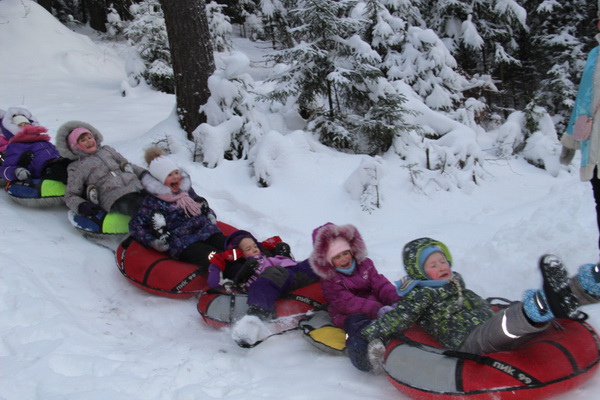 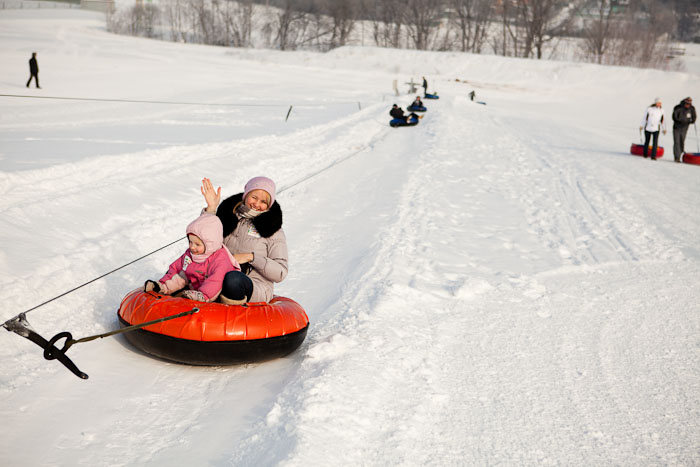 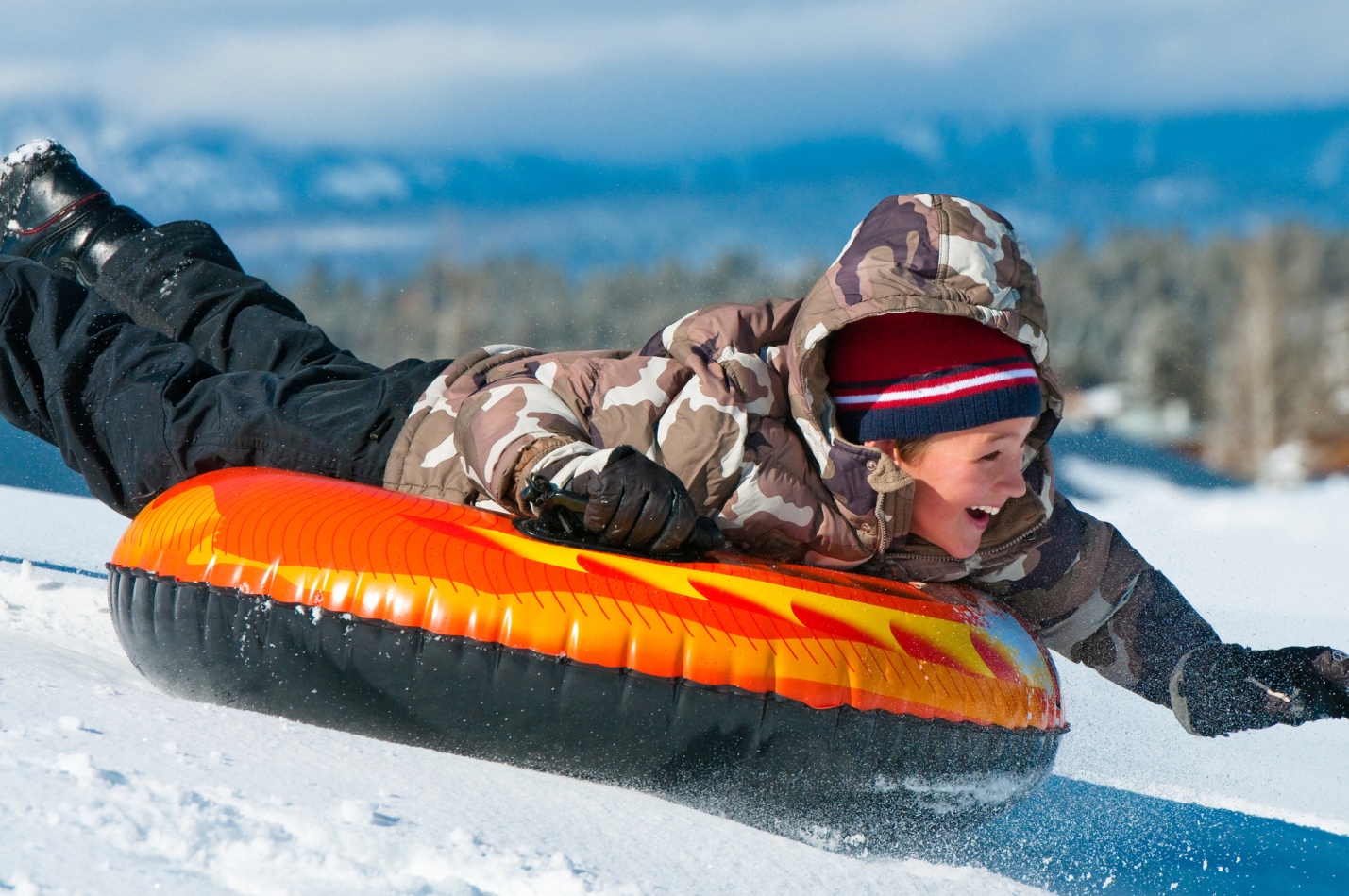 Зимние развлечения постоянно развиваются: теперь реже можно встретить санки, а чаще – надувной круг, совсем как летом.Ватрушка, таблетка, круг — как только это приспособление не называют. Но его официальное название — тюб, а катание на нем – тюбинг. Примечательно, что на горки с такой штукой приходят как дети, так и взрослые люди.Тюбинг (англ. tubing) — катание на надувных санях в форме круга. Кататься можно как по воде, так и по снегу — впрочем, идея как раз пришла из водных видов отдыха. Надувной круг послужил прототипом такого вида санок.Народное название тюб получил быстро, причем весьма компанейское: ватрушка, плюшка, пончик. При спуске он контролируется при помощи наклонов, то есть изменения тяжести на разных сторонах. Например, отклонившись назад, можно затормозить и совсем не обязательно для этого упираться ногами в горку.Такой вид активного отдыха благотворно влияет на организм, поскольку при подъеме в гору человек испытывает серьёзную кардионагрузку. А скатываясь — отдыхает, попутно развивая легкий криком. Также развлечение задействует большинство мышц и благотворно отражается на координации.Вместо иностранного слова «тюбинг» в России прижилось народное название — ватрушка. Оба круга являются идентичными, не имея почти никаких внешних или конструкционных различий. Пожалуй, почти единственное отличие состоит именно в моделях (существуют профессиональные и обычные, как с лыжами) и области применения.Кроме этого, тюбинг может быть с дырой в центре — как круг для плавания, отсюда появилось название Бублик. Ватрушкой принято называть бюджетный вариант, который может быть более легким аналогом. Потому она подходит как для детей, так и для взрослых.Тюб снабжен одной, либо двумя ручкам для того, чтобы человек держался в процессе скольжения. Некоторые модели дополняются веревкой для удобства транспортировки.Разновидности тюбингаКак уже упоминалось, тюбинг более свойствен водным развлечениям. Но на деле катание на тюбе по заснеженным склонам зародилось ещё в 18 веке.Тогда форма и конструкция значительно отличались, но, тем не менее, идея была уже реализованной и именно в снежных видах активного отдыха. Быстрый спуск по снежной горке достигается за счет силы гравитации. Чем больше сила трения, тем сильнее возрастает скорость съезжающего тюба.Тюбинг или надувные санки — невероятно удобная вещь для зимы, которую летом ещё и просто хранить. В сдутом виде такие санки не занимают много места. Привычная зимняя горка предстанет в ином цвете, если скатиться с неё на ватрушке — море эмоции обеспечено.Тюбинк. Зима — это отличный повод для активного отдыха, развлечений и игр на свежем воздухе! Любимой зимней забавой для многих издавна было катание на санках. Сегодня на смену металлическим санкам пришла более практичная и усовершенствованная альтернатива, которая со временем становится все более популярной — это, конечно, тюбинг.Ватрушки, бублики, пончики, таблетки, подушки, сноутьюбы — как только не называют в народе эти надувные сани!В отличие от железных или деревянных саней, тюбинги более безопасные — об их мягкую поверхность практически невозможно травмироваться, поэтому кататься на них можно даже самым маленьким деткам. Благодаря особому высокопрочному материалу, из которого изготавливают ватрушки, они обладают повышенным скольжением, развивают высокую скорость и превращают обычное катание с горки в захватывающее приключение, как для детей, так и для взрослых!С каждым годом эта забава становится всё популярней, теперь тюбинги различных размеров продаются в магазинах по совершенно доступным ценам. Что такое тюбинг? Тюбинг по английски — «труба». Американцы так называют надувные санки, а у нас их называют по-разному: ватрушки, сноутюбинг, тюбинги, надувные санки, тюбы, бублики, пончики, тобоганы. Это спорт, развлечение и забава для детей и взрослых, коллективный и семейный отдых с ветерком. Это молодой вид активного зимнего отдыха и он становится всё более популярным и у нас. Санки тюбинг надувные, обладают некоторыми преимуществами перед традиционными санками: это небольшой вес, безопасность при спуске, мягкость при катании, яркость и красочность внешности тюба, и что немаловажно — удобство хранения при небольшом объёме в спущенном состоянии.Конструкция (тюбинга) надувных санок-ватрушек очень проста и незамысловата, санки тюбинг обладают прочностью и долговечностью. Автомобильная камера обтянута прочной прорезиновой тканью. Снизу ткань армированная, повышенной прочности и с антискользящим покрытием, а сверху ткань с шероховатостью для лучшего сцепления с седоком. Сбоку имеются ручки, за которые надо держаться при катании, а спереди имеется устройство для крепления фала, за который можно тянуть тюбинг. А чтоб не вылететь с саней имеется пояс для пристегивания.Катание на тюбингах захватывающее удовольствие, а амортизация камеры придаёт новые ощущения и становится безопасным и комфортнымТюбинк. Зима — это отличный повод для активного отдыха, развлечений и игр на свежем воздухе! Любимой зимней забавой для многих издавна было катание на санках. Сегодня на смену металлическим санкам пришла более практичная и усовершенствованная альтернатива, которая со временем становится все более популярной — это, конечно, тюбинг.Ватрушки, бублики, пончики, таблетки, подушки, сноутьюбы — как только не называют в народе эти надувные сани!В отличие от железных или деревянных саней, тюбинги более безопасные — об их мягкую поверхность практически невозможно травмироваться, поэтому кататься на них можно даже самым маленьким деткам. Благодаря особому высокопрочному материалу, из которого изготавливают ватрушки, они обладают повышенным скольжением, развивают высокую скорость и превращают обычное катание с горки в захватывающее приключение, как для детей, так и для взрослых!С каждым годом эта забава становится всё популярней, теперь тюбинги различных размеров продаются в магазинах по совершенно доступным ценам. Что такое тюбинг? Тюбинг по английски — «труба». Американцы так называют надувные санки, а у нас их называют по-разному: ватрушки, сноутюбинг, тюбинги, надувные санки, тюбы, бублики, пончики, тобоганы. Это спорт, развлечение и забава для детей и взрослых, коллективный и семейный отдых с ветерком. Это молодой вид активного зимнего отдыха и он становится всё более популярным и у нас. Санки тюбинг надувные, обладают некоторыми преимуществами перед традиционными санками: это небольшой вес, безопасность при спуске, мягкость при катании, яркость и красочность внешности тюба, и что немаловажно — удобство хранения при небольшом объёме в спущенном состоянии.Конструкция (тюбинга) надувных санок-ватрушек очень проста и незамысловата, санки тюбинг обладают прочностью и долговечностью. Автомобильная камера обтянута прочной прорезиновой тканью. Снизу ткань армированная, повышенной прочности и с антискользящим покрытием, а сверху ткань с шероховатостью для лучшего сцепления с седоком. Сбоку имеются ручки, за которые надо держаться при катании, а спереди имеется устройство для крепления фала, за который можно тянуть тюбинг. А чтоб не вылететь с саней имеется пояс для пристегивания.Катание на тюбингах захватывающее удовольствие, а амортизация камеры придаёт новые ощущения и становится безопасным и комфортнымТюбинк. Зима — это отличный повод для активного отдыха, развлечений и игр на свежем воздухе! Любимой зимней забавой для многих издавна было катание на санках. Сегодня на смену металлическим санкам пришла более практичная и усовершенствованная альтернатива, которая со временем становится все более популярной — это, конечно, тюбинг.Ватрушки, бублики, пончики, таблетки, подушки, сноутьюбы — как только не называют в народе эти надувные сани!В отличие от железных или деревянных саней, тюбинги более безопасные — об их мягкую поверхность практически невозможно травмироваться, поэтому кататься на них можно даже самым маленьким деткам. Благодаря особому высокопрочному материалу, из которого изготавливают ватрушки, они обладают повышенным скольжением, развивают высокую скорость и превращают обычное катание с горки в захватывающее приключение, как для детей, так и для взрослых!С каждым годом эта забава становится всё популярней, теперь тюбинги различных размеров продаются в магазинах по совершенно доступным ценам. Что такое тюбинг? Тюбинг по английски — «труба». Американцы так называют надувные санки, а у нас их называют по-разному: ватрушки, сноутюбинг, тюбинги, надувные санки, тюбы, бублики, пончики, тобоганы. Это спорт, развлечение и забава для детей и взрослых, коллективный и семейный отдых с ветерком. Это молодой вид активного зимнего отдыха и он становится всё более популярным и у нас. Санки тюбинг надувные, обладают некоторыми преимуществами перед традиционными санками: это небольшой вес, безопасность при спуске, мягкость при катании, яркость и красочность внешности тюба, и что немаловажно — удобство хранения при небольшом объёме в спущенном состоянии.Конструкция (тюбинга) надувных санок-ватрушек очень проста и незамысловата, санки тюбинг обладают прочностью и долговечностью. Автомобильная камера обтянута прочной прорезиновой тканью. Снизу ткань армированная, повышенной прочности и с антискользящим покрытием, а сверху ткань с шероховатостью для лучшего сцепления с седоком. Сбоку имеются ручки, за которые надо держаться при катании, а спереди имеется устройство для крепления фала, за который можно тянуть тюбинг. А чтоб не вылететь с саней имеется пояс для пристегивания.Катание на тюбингах захватывающее удовольствие, а амортизация камеры придаёт новые ощущения и становится безопасным и комфортным